GEOGRAPHY2015-2016Teacher: Mrs. J. Ray 								Email address: jray@wqsb.qc.caRoom 205									http://jraysymmes.weebly.com/									UNIT THIS YEARTerm 1: A Protected Territory: The Natural Park, Natural Hazards in the Urban Territory, Tourism TerritoryTerm 2: An Urban Territory: the Metropolis, Heritage Cities, Forest Regions, Industrial TerritoryTerm 3: The Energy Producing Regions, Agricultural Territories at Risk, Native Territories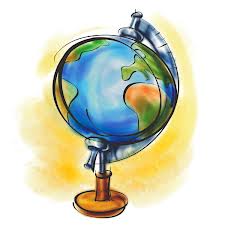 GeographyStudents will memorize the location of 50 countries by the final exam. GeoMasters Students will learn the countries of the world as they compete to become a Geo Master.  These websites can be used at home to help practice.  http://www.triviaplaza.com/geography-world-quizzes/http://www.lizardpoint.com/fun/geoquiz/http://www.sporcle.com/games/category/geographyPrep and tests will be every Monday or Tuesday starting in November (atlas starts in Sept.)Term 1: 20% Course work (Projects, tests and quizzes) Term 2: 20% Course work (Projects, tests, quizzes and GeoMasters) Term 3: 25% Course work (Projects, tests, quizzes) GeoMasters: 5% The final level reached within the yearFinal Exam 30%: The final exam will include content from the second half of the year and location of 50 countries.Homework:Exercises not completed in class should be completed at homeIf students have no assigned homework they can revise their notes or prepare for GeoMasters *Homework is posted on the homework board at the front of the classroom.  Students must use agenda to copy homework down.Note: Any infraction of the class rules will be dealt with immediately in the following manner:Verbal warningStudents sent to reflection room (in the event behaviour prevents others from learning)Noon hour detention (for late arrival or to complete incomplete homework)Wednesday afternoon detention (when major assignments are not handed in)Late assignments will receive a 2% deduction per day and will not be accepted 14 days past the deadline.When students are absent they are responsible to get the work completed and to get handouts that they missed.  Have a Great Year,Mrs. Ray